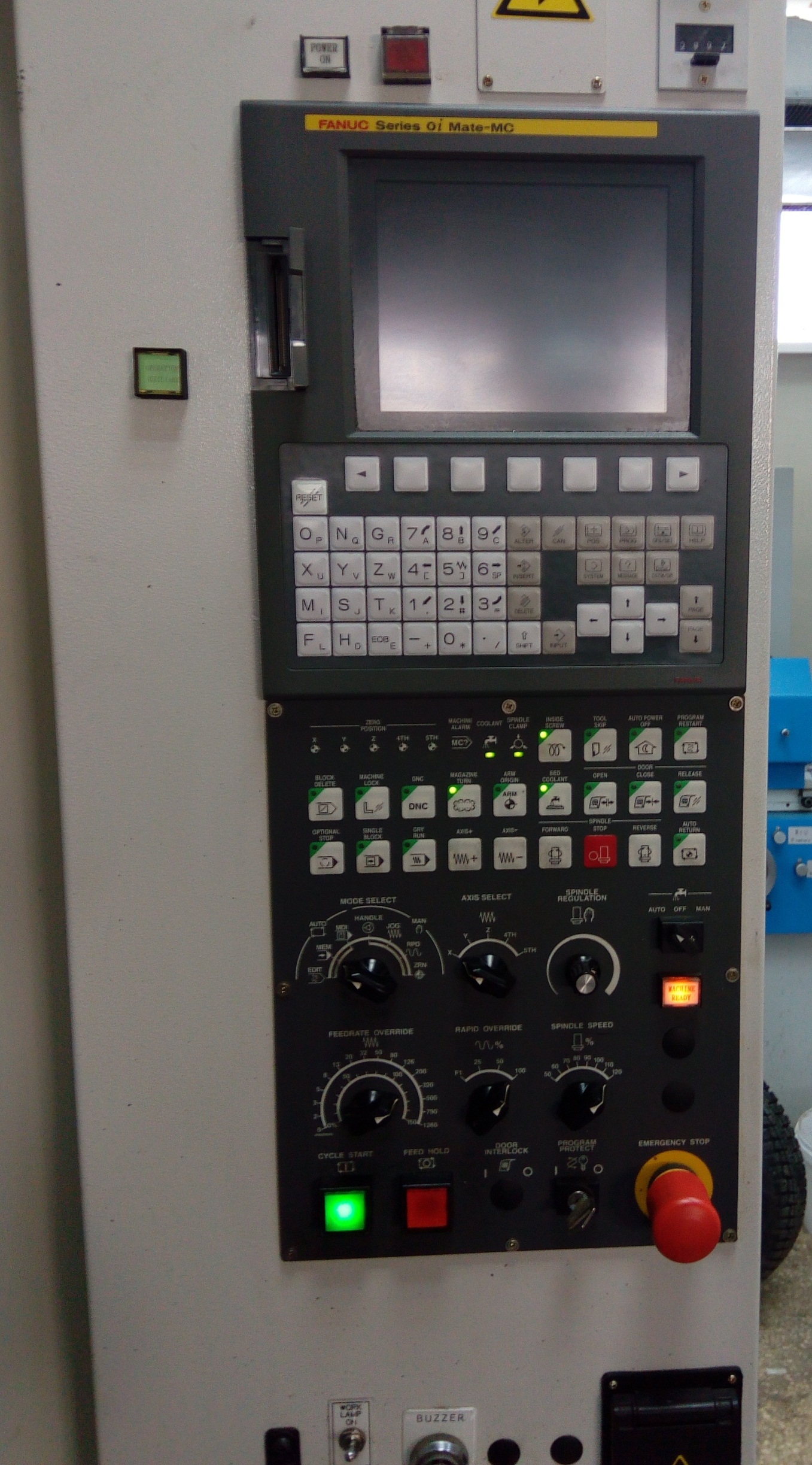 Фрезерное оборудование с ЧПУВертикально-фрезерный обрабатывающий центр  TMV-720AТехнические характеристикиСистема ЧПУ								FanucOiРазмеры стола, мм							800x480Максимальная допустимая нагрузка, кг				500Скорость шпинделя, об/мин					Станд. 8000 (Опц. 10000)Ход по осям X/Y/Z, мм							720/480/530Ускоренное перемещение по осям X/Y/Z, м/мин		48/48/48Скорость рабочей подачи, мм/мин					1~10000Хвостовик инструмента							BT 40Количество позиций инструмента, шт				16Максимальный диаметр инструмента, мм			Ø80(при свободной смежной ячейке), мм				Ø125Максимальная длина инструмента, мм				250Максимальный вес инструмента, кг				7Вертикально-фрезерный обрабатывающий центр CV-600

Перемещения
Перемещение по оси X, мм						610
Перемещение по оси Y, мм						410
Перемещение по оси Z, мм						540
Расстояние от торца шпинделя до поверхности стола, мм	100-640
Шпиндель
Тип привода шпинделя							Ременный
Частота вращения шпинделя, об/мин			10 000 / 12 000(опц.)
Мощность шпинделя, кВт					5,5/7,5 (7,5/11 опц.)  
Устройство автоматической смены инструмента
Количество инструментов, шт.					16 / 24(опц.)
Максимальный диаметр инструмента, мм			80
Максимальная длина инструмента, мм				200
Максимальный вес инструмента, кг				7
Тип смены инструмента				Карусельный/Рычажный(опц.)
Хвостовик инструмента						BT 40
Стол
Размер стола, мм								700×400
Максимальная нагрузка на стол, кг					350
Ширина Т-образного паза, мм					14
Число пазов								5
Шаг между пазами, мм							63Привод подачи
Мощность приводов по осям X/Y/Z, кВт				1/1,5/2
Скорость быстрых перемещений по осям X/Y/Z, м/мин	36/36/24
Скорость рабочей подачи, мм/мин					1-10.000
Другие данные								Система ЧПУ								Fanuc	Oiмощность, кВт								15
Габариты станка (ДхШхВ), мм					2217х2212х2370
Масса станка, кг								4200